KEVA Planks Kit Resource ListKEVA PlanksSample Projects 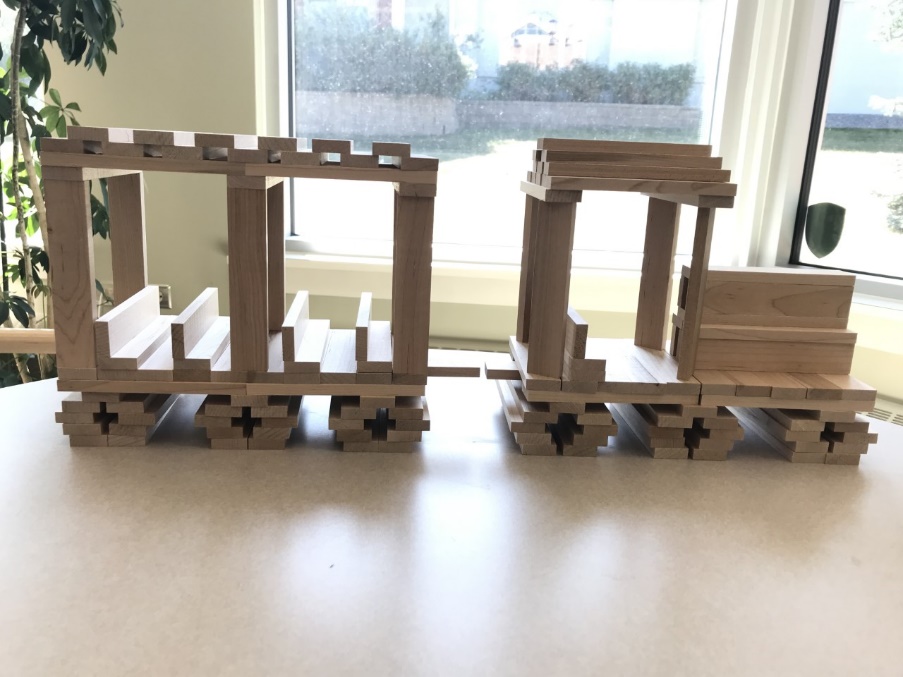 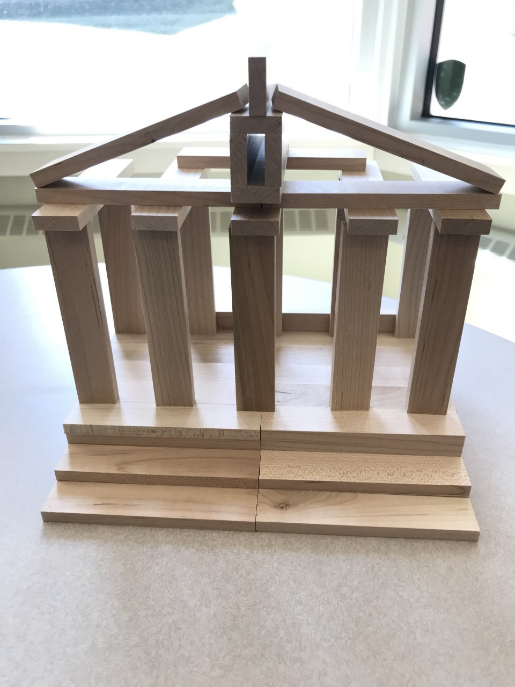 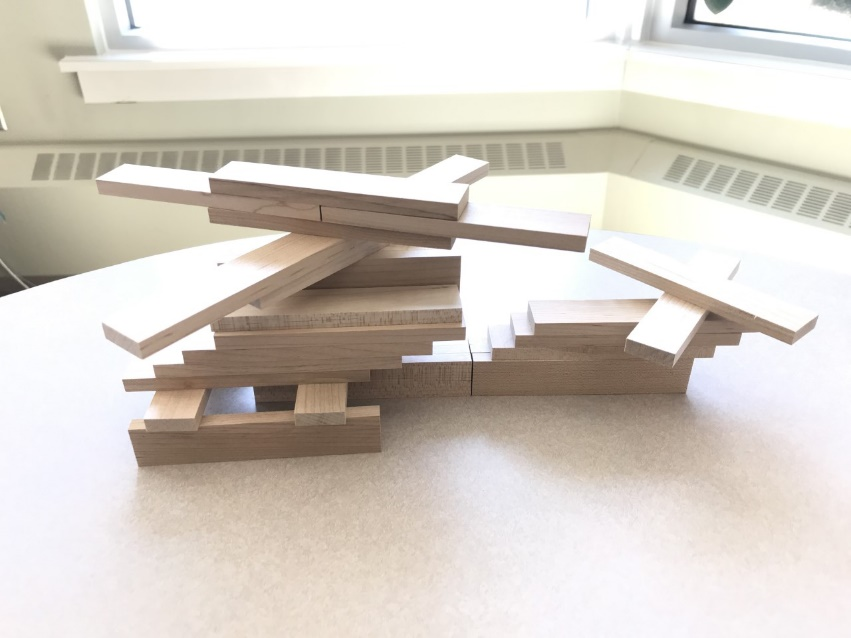 Project IdeasProject Ideas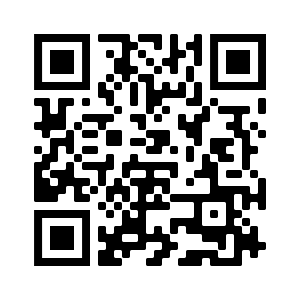 https://www.youtube.com/user/KEVAplanks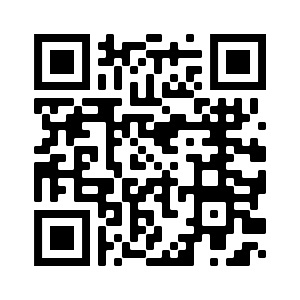 https://www.youtube.com/watch?v=NhI2Vn2ZsM8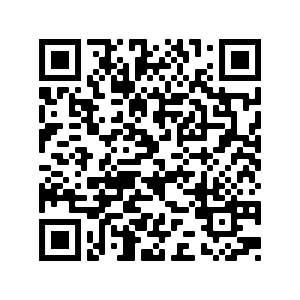 https://www.youtube.com/watch?v=A5zcbyyDDVQ&list=PLQywNo52YEXyrXBj7nVUX-c6YacEetX51&index=8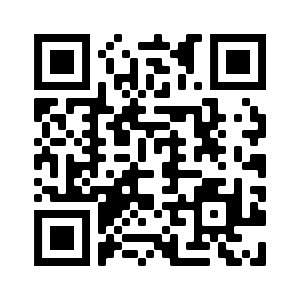 https://www.youtube.com/watch?v=UJWWdPeKE_UAdditional Information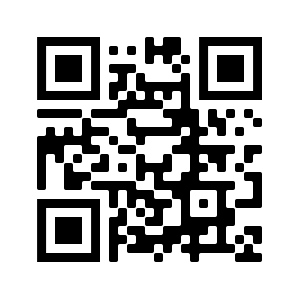 https://www.kevaplanks.com